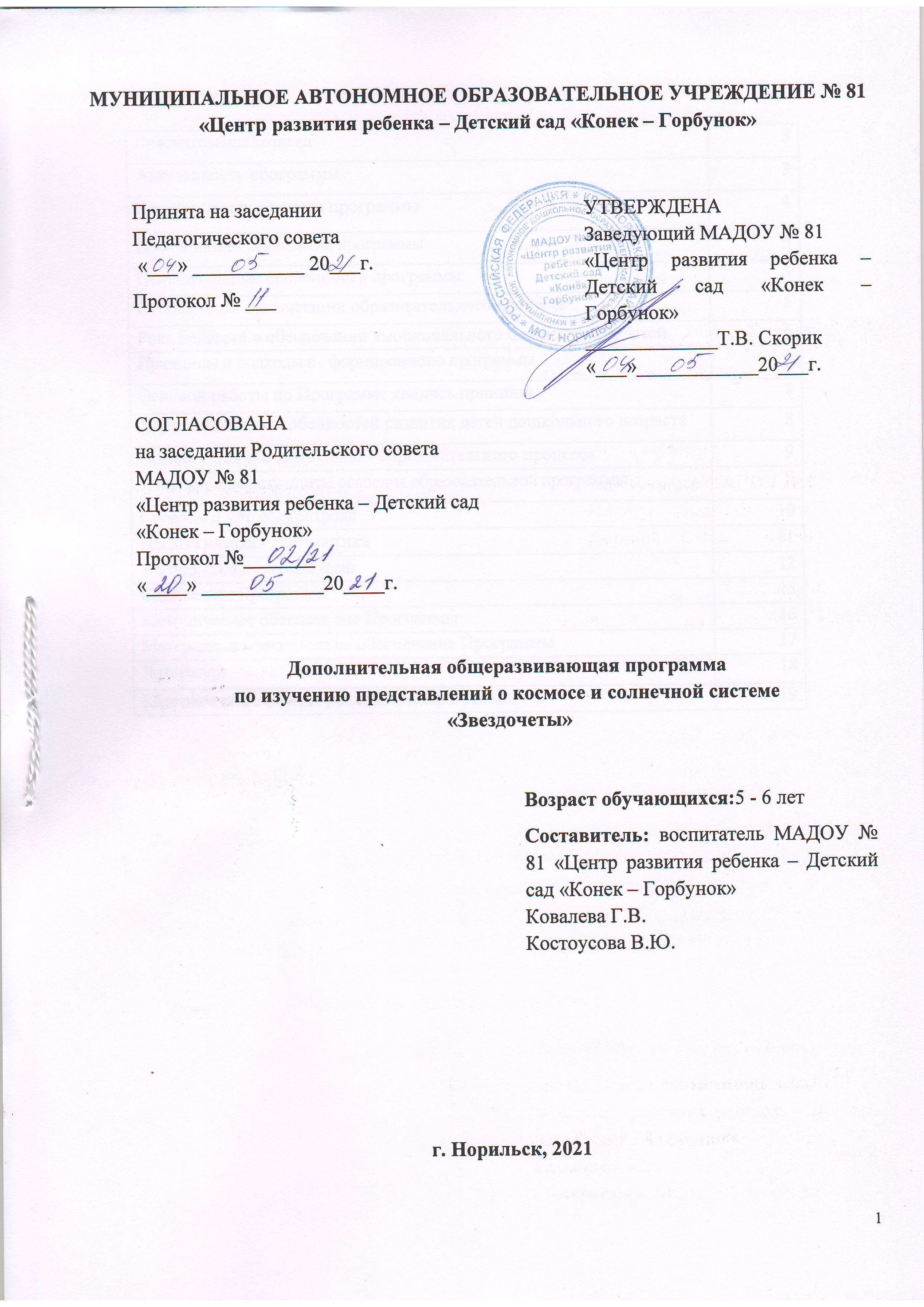 Дополнительная общеразвивающая программапо изучению представлений о космосе и солнечной системе «Звездочеты»Возраст обучающихся:5 - 6 летСоставитель: воспитатель МАДОУ № 81 «Центр развития ребенка – Детский сад «Конек – Горбунок»Ковалева Г.В.г. Норильск, 2020СОДЕРЖАНИЕПояснительная записка«Во Вселенной полно сказочных вещей,                                                     Которые терпеливо ждут,                                         Когда мы обратим на них внимание».                                                                Иден ФиллпотсИнтерес к Космосу пробуждается у человека весьма рано, буквально спервых шагов. Загадки Вселенной будоражат воображение всегда, с раннегодетства до старости. Солнце, Луна, звезды – это одновременно так близко, ив то же время так далеко. - Как поддержать интерес ребенка к неизведанному?- С помощью, каких методов можно заинтересовать ребенка, помочь ему узнавать новую, интересную информацию о космосе? Актуальность программыДополнительная общеразвивающая программа по изучению представлений о космосе и солнечной системе «Звездочеты» (далее – Программа) позволит детям усвоить сложный материал через совместный поиск решения проблемы, тем самым, делая познавательный процесс интересным и мотивационным. Работа над программой носит комплексный характер, пронизывает все виды деятельности дошкольников. В основе данной программы лежит жажда дошкольников к познанию, стремление к открытиям, любознательность, потребность в умственных впечатлениях, и наша задача удовлетворить потребности детей, что в свою очередь приведёт к интеллектуальному, эмоциональному развитию. Программа разработана в соответствии с ФГОС дошкольного образования. (Приказ № 1155 от 17 октября 201 года), в соответствии с: «Законом об образовании РФ» (от 29.12.2012 № 27-ФЗ ред. от 2.07.201);«Санитарно-эпидемиологическими требованиями к устройству, содержанию и организации режима работы дошкольных организациях (Постановление от 22 июля 2010 г. N 91 «Об утверждении СанПиН 2.4.1.049-1»);Постановлением Правительства РФ от 15.08.201 N 706
"Об утверждении Правил оказания платных образовательных услуг";Уставом МАДОУ «Детский сад №81 «Конек - Горбунок» от 02.11.2015г.Концептуальная основа программыВ основе концепции программы лежит убеждение, что дети развиваются лучше, тогда, когда увлечены процессом обучения. Тщательно продуманная обучающая среда сама побуждает детей к исследованию, инициативе и творчеству. Постоянное участие родителей в процессе работы только увеличивают интерес детей к неизведанному космосу, совместные задания детей и родителей развивают творчество, фантазию, побуждая детей к познанию. Содержание занятий доступно возрасту, даёт детям способность выразить свои эмоциональные переживания и освоенные знания о космосе. Рабочая программа предназначена для познания и расширения кругозора детей, ознакомления их с космическими планетами, созвездиями, миром и различными явлениями неба.Цель программы:Развитие у детей элементарных представлений об устройстве Солнечной системы   средствами поисково – познавательной деятельности:Задачи программы: Для достижения поставленной цели необходимо решение следующих задач:1. Дать    детям    первоначальные      знания    о строении      Вселенной. 2. Формировать познавательный интерес к природе земного и небесного пространства. 3. Развивать    речь     мышление, умение     аргументировать свои высказывания, строить простейшие умозаключения.4. Воспитывать интерес детей к познавательно-исследовательской деятельности, уважение и любовь к Земле, как к космическому чуду, дающему все необходимое для жизни, а также чувство гордости за историю своей планеты, за достижения отечественных ученых, конструкторов, космонавтов. Отличительные особенности программыОтличительной чертой программы является качества, формируемые у детей в ходе изучения Программы - настойчивость, целеустремленность, которые формируются в процессе получения не только теоретических знаний, но и выполнении практических работ (проведение наблюдений, их описание, сравнение, работа с картой звездного неба).Особенности организации образовательного процессаПрограмма «Звездочёты» позволит расширить круг знаний детей о Вселенной и окружающем мире, сформирует устойчивый интерес к процессу познания, может оказать позитивное влияние на рост познавательной активности в ходе естественнонаучного образования. Содержание программы рассчитано на постепенное вхождение ребенка в образовательный процесс и ориентировано не столько на усвоение астрономических знаний, сколько на накопление детьми опыта познавательной, продуктивной деятельности, игрового и делового общения.Продолжительность образовательного процесса по Программе составляет:Объем часов– 28.Наполняемость группы – до 10 человек.Занятия проводятся: 1 раза в неделю, по 25 мин.Обучение реализуется в форме поисково – познавательной деятельности.Роль педагога в обеспечении эмоционального благополучия детей В работе с детьми дошкольного возраста необходимо помнить о том, что каждый ребенок – это Личность, которая имеет право на свой собственный, уникальный путь развития. Роль педагога заключается в помощи раскрытия возможностям и способностям детей.Педагог находится в позиции организатора развивающей среды. Он исследователь и наблюдатель, который уважает право детей быть не похожими на взрослых и друг на друга, право на свою индивидуальность. Педагог - это уважительный собеседник в диалоге, старший друг, направляющий ребенка в нужное русло, но не навязывающий свои мысли и свою волю.Принципы и подходы к формированию ПрограммыОбщие педагогические принципы обученияПринцип воспитывающего обучения подразумевает воспитание таких качеств, как организованность, дисциплинированность, четкость, аккуратность. В процессе обучения дети осваивают большой объем разнообразных знаний и умений — знакомятся с новыми формами работы. Принцип наглядности помогает обучающимся увидеть образ работы. Известно, что зрительное восприятие и память воспитываются и закрепляются именно при помощи наглядности. Дошкольник впитывает, как губка, все впечатления от действий педагога: он запоминает, как выглядит и что делает педагог.  Принцип наглядности применяется, используя кино, фотоматериалы, схемы и ИКТ.Принцип вариативности. Свободная, самостоятельная, творческая успешная саморазвивающаяся личность рождается только в ситуации выбора, в ситуации, где нет жестко определенного единственно верного ответа на поставленный вопрос, а есть варианты, каждый из которых имеет свои возможности и ограничения. Способность выбирать из разных вариантов оптимальный, лучший для конкретной ситуации – сегодня это основа успешной самореализации в условиях динамично меняющегося мира. Способность выбирать -  это и способность быть ответственным за результаты своего выбора. Важно помочь ребенку ощутить в себе ресурсы, делающие любой выбор возможным: уверенность в себе, гибкость мышления и поведения, рефлексия. Принцип систематичности также основан на выполнении таких известных правил, как переход от простого к сложному, от легкого к трудному, от известного к неизвестному. Доступности и индивидуализации. Планируя занятия, педагог учитывает индивидуальные особенности каждого ребёнка, его интересы и возможности.Гуманизации. Все занятия строятся на основе комфортности, доверительного общения с взрослым и сверстниками.Принцип взаимосвязи продуктивной деятельности с другими видами детской активности. Принцип организации тематического пространства. В работе используются методы и приемы:словесные методы (беседа, рассказ, опрос, объяснение техники выполнения);метод наблюдений лежит в основе всей системы обучения. От того, насколько у детей будет развито умение наблюдать окружающее, выделять общее и индивидуальное, зависит успех развития их творческих способностей. Необходимо научить ребенка специальным приемам и способам пользования различными материалами. Только в процессе систематического обучения на занятиях полностью формируются способности детей; метод показа примерного образца педагога;игровой метод;практический метод (выполнение заданий, закрепление) Главное – не передача детям готовых знаний, а организация такой детской деятельности, в процессе которой они сами делают «открытия», узнают что-то новое путём решения доступных проблемных задач.Основой работы по Программе явились принципы:-  наличие системного подхода к подбору программного содержания, формулированию поисково-познавательных задач;-  соответствие развивающей среды особенностям саморазвития и развития дошкольников;- прогнозирование, видение предметов и явлений окружающего мира в их движении, изменении и развитии;- оптимальное соотношение процессов развития и саморазвития;- занимательность изложения материала;-  формирование творчества на всех этапах обучения;- ориентация на использование средств познания (пособий, схем, карт, оборудования).Характеристика особенностей развития детей дошкольного возраста и индивидуализация образовательного процессаПрограмма основывается на знании особенностей развития, то есть на понимании того, что все дети проходят определенные стадии развития, но при этом каждый ребенок уникален и индивидуален. Педагог учитывает особенности детей дошкольного возраста и с вниманием относятся к их индивидуальным способностям, что способствует обеспечению эмоционального благополучия каждого воспитанника. Возраст 5-6 лет можно охарактеризовать как возраст овладения ребёнком активным воображением, которое начинает приобретать самостоятельность, отделяясь от практической деятельности и предваряя её. Образы воображения значительно полнее и точнее воспроизводят действительность. Ребёнок чётко начинает различать действительное и вымышленное. Действия воображения - создание и воплощение замысла – начинают складываться первоначально в игре. Организация воспитательно - образовательного процессаСодержание Программы обеспечивает развитие личности, мотивации и способностей детей в различных видах деятельности и охватывает следующие структурные единицы, представляющие определенные направления развития и образования детей (далее – образовательные области):- словесные методы: беседа, рассказ, вопросы, художественное слово, загадки, стихи, чтение литературы- наглядный метод: показ видео, иллюстраций- практические методы: занятия по изобразительной деятельности, конструирование, занятий-путешествий, занятий-игр, проведение опытов, самостоятельная деятельность детей.В дошкольном возрасте внимание детей ещё неустойчивое, дети отличаются большой подвижностью и впечатлительностью, нуждаются в частой смене заданий. С этой целью в качестве отдыха используется подвижная игра, где много смеха и движений. Задания на занятии могут повторяться, усложняться, в зависимости от индивидуально-психологических способностей детей.Планируемые результаты освоения Программы- для педагогов - повышение знаний педагогов по данной теме; создание условий для обеспечения полноценного развития детей; создание условий для развития познавательно-исследовательской деятельности ребенка;- для детей - сформированность знаний, представлений об устройстве Солнечной системы, основных космических явлениях, покорителях космоса; развитие мыслительных способностей, умений самостоятельно делать выводы, умозаключения.В структуре Программы выделяется три раздела, отражающих основные направления деятельности по теме «Формирование у дошкольника представлений о Солнечной системе и основных космических явлениях»:- «Мир планет» - предполагает углубление и расширение представлений детей о Солнце, планетах, Солнечной системе, космических телах, вселенной с использованием наглядно-демонстрационного материала (карт, иллюстраций, фотографий, модулей), помогает получить представление об окружающем мире с последующим углублением в ходе поисковой деятельности.- «Технический прогресс» - позволяет детям в доступной форме с использованием иллюстраций, фотографий, тематических выставок, познать историю развития авиации; от первых летательных аппаратов до космических станций. Дети знакомятся с различными техническими средствами (воздушный шар, дирижабль), отмечая их достоинства и недостатки.- «Покорители космоса» - даёт представления о первых живых существах, полетевших в космос (собаках, обезьянах), о первом полете человека в космос; первых космонавтах Ю. Гагарине, Г. Титове, А. Леонове, женщинах-космонавтах В. Терешковой, С. СавицкойСпособы и методы контроляДля успешной реализации программных задач предусматривается взаимодействие с родителями и педагогами. Проводятся следующие формы работы: беседы, консультации, мастер - классы, семинар-практикум, анкетирование, выставки и др. Разнообразие используемых форм работы формирует у взрослых определенные представления и практические умения в познавательной деятельности и в оказании помощи.Полученные и усвоенные навыки дошкольников контролируются, как на каждом занятии, так и на итоговом занятии в конце года. Наряду с контролем знаний, умений, навыков, предусмотренных программой, осуществляется участие в тематических выставках.Уровень эффективности реализации Программы определяет диагностика знаний, проводимая в конце учебного года.Педагогическая диагностикаФ И_______________________________Руководитель ______________________Таблица №1Критерии оценки:4 балла - задания выполняются правильно без помощи педагога; балла - задания выполняются правильно с незначительной помощьюпедагога;2 балла - задания выполняются с ошибками, но ошибки исправляютсясамостоятельно;1 балл - для выполнения задания требуется помощь со стороны педагога;0 баллов - задания не выполняются.Баллы, полученные по каждому заданию, суммируются. На основе набраннойсуммы можно выявить уровень усвоения детьми знаний о космосе.Оценка показателей:высокий уровень (от 17 до 24 баллов)средний уровень (от 9 до 16 баллов)низкий уровень (от 0 до 8 баллов)Учебно-тематический план для детей 5 - 6 летТаблица №2Содержание ПрограммыРаздел 1. Солнце. Солнце – ближайшая звезда Теория. Что было известно о Солнце до и после изобретения телескопа.  Космические исследования Солнца. Влияние Солнца на Землю. Солнце всказках, мифах и в произведениях. Изображение солнца в рисунках, творческих работах. презентация «Солнышко»Раздел 2. Планеты солнечной системы.Теория. Космические   исследования   планет   земной   группы.  Вид Солнца с разных планет. Творческие работы, презентации. Раздел3.ЗемляТеория. Земля –космическое тело.  Как представляли Землю первобытные люди, в Древнем мире. Космические исследования Земли. Земля    в сказках, мифах, произведениях.Раздел 4.Луна – спутник Земли Теория.  Луна – ближайшее космическое тело.  Космические   исследования   Луны.   Загадки и пословицы о природе и небесных явлениях.Раздел 5. Звёзды.Теория. Расстояния до самых ярких звёзд.  Сравнение звёзд по размерам относительно Солнца.  Жизнь   звёзд.   Модульное конструирование «Космические звёзды» Просмотр видеофильма «Звездное небо»Раздел 7. Космонавтика.Теория. История космонавтики. Воздушные шары, первые самолёты.  Животные в космосе.  Ю.А.  Гагарин – первый космонавт Земли, гражданин нашей страны.  Практические работы: Творческая работа «Я и космос», «Космические  фантазии», «День космонавтики», «Летательный аппарат», коллаж «Моя планета», макет «Солнечная система».  Презентация «Зоопарк на орбите», «Музей космонавтики». Методическое обеспечение ПрограммыДля реализации данной программы необходимо:Энциклопедии, загадки и пословицы о природе и небесных явлениях, глобусы, карта России, плоскостной макет «Солнечная система», плакаты «Солнечная система», карта звездного неба, иллюстрации и портреты космонавтов Ю. Гагарина, Г. Титова, А. Леонова, В. Терешковой, С. Савицкой и др., конструкторов К. Э. Циолковского, С. П. Королева  Наглядно - дидактические пособия«Космос», «От кареты до ракеты», «Человек вышел в космос», «Солнечная система», «Медвежонок в космосе», «Собери созвездия», «Планеты и солнце», «Узнай космонавта, «Космический корабль», «Звёзды и планеты», «Мозаика    звёздного    неба», «Небесная    игротека», «Небо    в картинках».Предметно – развивающая среда и материально-техническое обеспечение ПрограммыОсобенностью занятий является положительный эмоциональный фон, который должен быть обеспечен тщательным подбором музыкального репертуара, умелым планированием занятия, адекватным отношением педагога к достижениям каждого ребенка. Немаловажную роль в реализации данной Программы имеет наличие технических средств обучения:Таблица №3Список используемой литературы и Интернет-ресурсов1. Наш дом   –   природа. Программа экологического образования дошкольников. - М.: ИСАР, 20022. Демонстративный и иллюстративный материал из цикла «Расскажи детям О космосе. Карточки для занятий в детском саду и дома». 3. Природа за моим окном.   –  М.,   2005   4.!  Звезды.  Рассказы о Гагарине» Юрий Нагибин. 4. «Космос» из серии «Узнай мир»; 5. Левитан Е.П.  «Малышам о звездах и планетах». Москва, Педагогика- Пресс 6.Левитан Е. П. «Твоя Вселенная»7.Левитан Е.П.  «Звёздные сказки»8. Майорова Г. «Игры и рассказы о космосе», «Лист» М. http://www.millionairekids.ru/detyam-o-lune/http://www.stihi.ru/avtor/idioma Кадровое обеспечение реализации ПрограммыПедагогический работник — физическое лицо, которое состоит в трудовых, служебных отношениях с организацией, осуществляющей образовательную деятельность, и выполняет обязанности по обучению, воспитанию обучающихся и (или) организации образовательной деятельности (Федеральный закон от 29.12.2012 г. № 273-ФЗ «Об образовании в Российской Федерации», ст. 2, п. 21.).Педагог, предоставляющий дополнительную образовательную услугу соответствует квалификационным характеристикам, которые установлены в Едином квалификационном справочнике должностей руководителей, специалистов и служащих (раздел «Квалификационные характеристики должностей работников образования»), утвержденном приказом Министерства здравоохранения и социального развития Российской Федерации от 26 августа 2010 г., № 761н (зарегистрирован Министерством юстиции Российской Федерации 6 октября 2010 г., регистрационный № 18638), с изменениями, внесенными приказом Министерства образования и науки Российской Федерации «Об утверждении федерального государственного образовательного стандарта дошкольного образования» от 17 октября 2013 г., № 1155 (зарегистрирован Министерством юстиции Российской Федерации 14 ноября 2013 г., регистрационный № 30384);• систематически повышает свой профессиональный уровень;Непрерывность профессионального развития педагогического работника обеспечивается в процессе освоения им дополнительных профессиональных образовательных программ в установленном объеме, не реже чем каждые 3года в образовательных учреждениях, имеющих лицензию на право ведения данного вида образовательной деятельности.У педагога сформированы профессиональные компетенции, необходимые для успешной реализации программы дополнительного образования.Педагог умеет обеспечить развитие личности, мотивации и способностей детей в различных видах деятельности в их тесной взаимосвязи.Пояснительная записка3Актуальность программы3Концептуальная основа программы4Цели и задачи реализации программы4Отличительные особенности программы5Особенности организации образовательного процесса5Роль педагога в обеспечении эмоционального благополучия детей6Принципы и подходы к   формированию программы6Основой работы по Программе явились принципы8Характеристика особенностей развития детей дошкольного возраста8Организация воспитательно - образовательного процесса9Планируемые результаты освоения образовательной программы9Способы и методы контроля10Педагогическая диагностика11Учебно - тематический план12Содержание Программы15Методическое обеспечение Программы16Материально-техническое обеспечение Программы17Литература18Кадровое обеспечение реализации Программы19Ф.И. ребенкаНазвание планет, их послед-тьРечевой словарь детейПоисково-исследовательскаядеятельность Название звезд и созвездийХарактерные особенности того или иного космического объекта в своих работахВсего балловУровень усвоения детьми знаний о космосеМесяцТема ЗанятийЦельЦельОКТЯБРЬЗвездочётыЗвездочётыЗвездочётыОКТЯБРЬВводная часть. Знакомство детей с курсом Звездочёты;Знакомство детей с курсом Звездочёты;ОКТЯБРЬ2. Чтение рассказа Н. Носова «Незнайка на Луне»Познакомить детей с новым рассказом, помочь понять содержания произведения;Познакомить детей с новым рассказом, помочь понять содержания произведения;ОКТЯБРЬ3.Чтение рассказа Н. Носова «Незнайка на Луне»Продолжать знакомить детей с рассказом, помочь понять содержания произведения;Продолжать знакомить детей с рассказом, помочь понять содержания произведения;ОКТЯБРЬ4. «Что такое солнца?» Игра: «День, ночь, сутки прочь»Дать  понятие детям о том, что Солнца восходит рано утром ;  формировать у детей элементарные представления о смене дня и ночи;Дать  понятие детям о том, что Солнца восходит рано утром ;  формировать у детей элементарные представления о смене дня и ночи;ОКТЯБРЬНОЯБРЬСолнцеСолнцеСолнцеНОЯБРЬ5. «Далеко ли до Солнца? (презентация)Игра: «Догони свою тень»Формировать представление о Солнце как огромном светиле, которое очень важно для людей, для растений, животных;Формировать представление о Солнце как огромном светиле, которое очень важно для людей, для растений, животных;НОЯБРЬ6. «Почему Солнце такое горячее?Опыт: «Солнце-источник света»Помочь детям понять, чем солнце важно для всех на Земле: освещает, согревает;Помочь детям понять, чем солнце важно для всех на Земле: освещает, согревает;НОЯБРЬ7. «Где ночует Солнышко»?Дела и проделки Солнца.Формировать знания о том, что Земля вращается вокруг Солнца по «дорожке» - орбите;Рассказать о том, что светить и греть – «главные дела» Солнца.Формировать знания о том, что Земля вращается вокруг Солнца по «дорожке» - орбите;Рассказать о том, что светить и греть – «главные дела» Солнца.НОЯБРЬ8. «Почему Солнце называют «солнышко»?Всегда ли «солнечные дела» добры к живой природе? Как надо беречься от солнца.Продолжать формировать представление о Солнце как об огромном светиле,Продолжать формировать представление о Солнце как об огромном светиле,ДЕКАБРЬСолнечная системаСолнечная системаСолнечная системаДЕКАБРЬ9. «Что такое Солнечная система»?Дать элементарное представление о Солнечной системе;Дать элементарное представление о Солнечной системе;ДЕКАБРЬ10. «Самая маленькая планета»Игра: «Волшебные превращения»Познакомить с планетами Солнечной системы, их характерными особенностями, поверхностью, климатическими условиями;Познакомить с планетами Солнечной системы, их характерными особенностями, поверхностью, климатическими условиями;ДЕКАБРЬ11. «Солнечная система» (презентация)Игра: «Горячее солнце»Обогащение знаний детей опланетах Солнечной системыОбогащение знаний детей опланетах Солнечной системыДЕКАБРЬ12. «В гости к Солнцу» «Солнце и планеты»П/игра: «Планеты по местам»Продолжать знакомить детей с характеристикой о Солнце.Продолжать знакомить детей с характеристикой о Солнце.ЯНВАРЬЗемляЗемляЗемляЯНВАРЬ13. «Где живет Земля»? (презентация)13. «Где живет Земля»? (презентация)Познакомить с особенностью климатических условий, поверхностью Земли;ЯНВАРЬ14. «Как движется наша Земля?опыт: «Воздух и его свойства»«Планета Земля» Рассматривание глобуса (макет Земли) «Моя голубая планета» (рисование Земли)14. «Как движется наша Земля?опыт: «Воздух и его свойства»«Планета Земля» Рассматривание глобуса (макет Земли) «Моя голубая планета» (рисование Земли)Рассказать о вращении Земли вокруг солнца (по «дорожке» - орбите);ЯНВАРЬ15. Коллаж «Наша планета»15. Коллаж «Наша планета»Продуктивная деятельностьЯНВАРЬ16.  Изготовление макета солнечной системы16.  Изготовление макета солнечной системыПродуктивная деятельностьФЕВРАЛЬЛунаЛунаЛунаФЕВРАЛЬ17. «Луна – спутник Земли»17. «Луна – спутник Земли»Познакомить детей с ближайшей соседкой Земли в космосе – Луной;ФЕВРАЛЬ18. «Почему Луна не падает на Землю»?18. «Почему Луна не падает на Землю»?Формировать представление о том, что Луна никогда не покидает Землю – она ее спутник;ФЕВРАЛЬ19. «Путешествие на Луну»сказка: «Луна-спутник Земли»19. «Путешествие на Луну»сказка: «Луна-спутник Земли»Рассказать о климатических условиях, о поверхности Луны; объяснить, почему в течение месяца вид Луны меняется, а через месяц вновь повторяется.ФЕВРАЛЬ20. «Полёт на луну»«Что увидит космонавт прилетев на Луну?»20. «Полёт на луну»«Что увидит космонавт прилетев на Луну?»Познакомить с профессиями людей, которые занимаются созданием космических кораблей.МАРТЗвездыЗвездыЗвездыМАРТ21. «Тайны звёздного неба» 
П/и «Земля – луна»Формировать первоначальное представление о том, что звезды – это далекие Солнца (некоторые горячее и больше нашего Солнца – но они слишком далеки);Формировать первоначальное представление о том, что звезды – это далекие Солнца (некоторые горячее и больше нашего Солнца – но они слишком далеки);МАРТ22. «Что такое звёзды и созвездия?»Опыт: «Звёзды светят постоянно»Вызвать желание найти некоторые созвездия на небе, узнавать Полярную звезду.Вызвать желание найти некоторые созвездия на небе, узнавать Полярную звезду.МАРТ23. «Солнце – самая близкая к земле звезда»Коллективная аппликация«Большая медведица» (из отдельных маленьких звёздочек)Расширять представления детей о действие Солнца. Развивать фантазию, внимание, мышление;Расширять представления детей о действие Солнца. Развивать фантазию, внимание, мышление;24. «Сколько звезд на небе»?Небесный зоопарк. Большая и Малая медведица.Вызвать желание узнать, как можно больше о планетах, звездах и других небесных телах.Вызвать желание узнать, как можно больше о планетах, звездах и других небесных телах.АПРЕЛЬКосмонавтикаКосмонавтикаКосмонавтикаАПРЕЛЬ25. «Животные в космосе»Из пластмассового конструктора -«Космический корабль»Дать первоначальное представление о науке космонавтике; Познакомить детей с космической техникой;Дать первоначальное представление о науке космонавтике; Познакомить детей с космической техникой;АПРЕЛЬ26. «Первый полет в космос. (презентация)С/р игра: «Мы космонавты»Рассказать детям о первом космонавте Ю.А. ГагаринеРассказать детям о первом космонавте Ю.А. ГагаринеАПРЕЛЬ27. «Почему в космос летают на ракете»?Фотоколлаж «Мы в космосе»Формировать представление о космических полетах и работе космонавтов в космосе сегодня.Развивать фантазию, абстрактное мышление;Формировать представление о космических полетах и работе космонавтов в космосе сегодня.Развивать фантазию, абстрактное мышление;АПРЕЛЬ 28. Познавательная викторина «Знатоки космоса»Систематизировать полученные знания о космосе, о планете земля, о космическом корабле.Систематизировать полученные знания о космосе, о планете земля, о космическом корабле.№п/пНаименование объектов и средств материально-технического обеспеченияКоличество1.Технические средства обучения1.1.Музыкальный центр11.2.АудиозаписиАудиотека1.Мультимедийное оборудование:-ноутбук;-интерактивная доска;- мультимедиапроектор.1111.4Сканер, принтер, ксерокс11.5Цифровая видеокамера11.6Цифровая фотокамера1